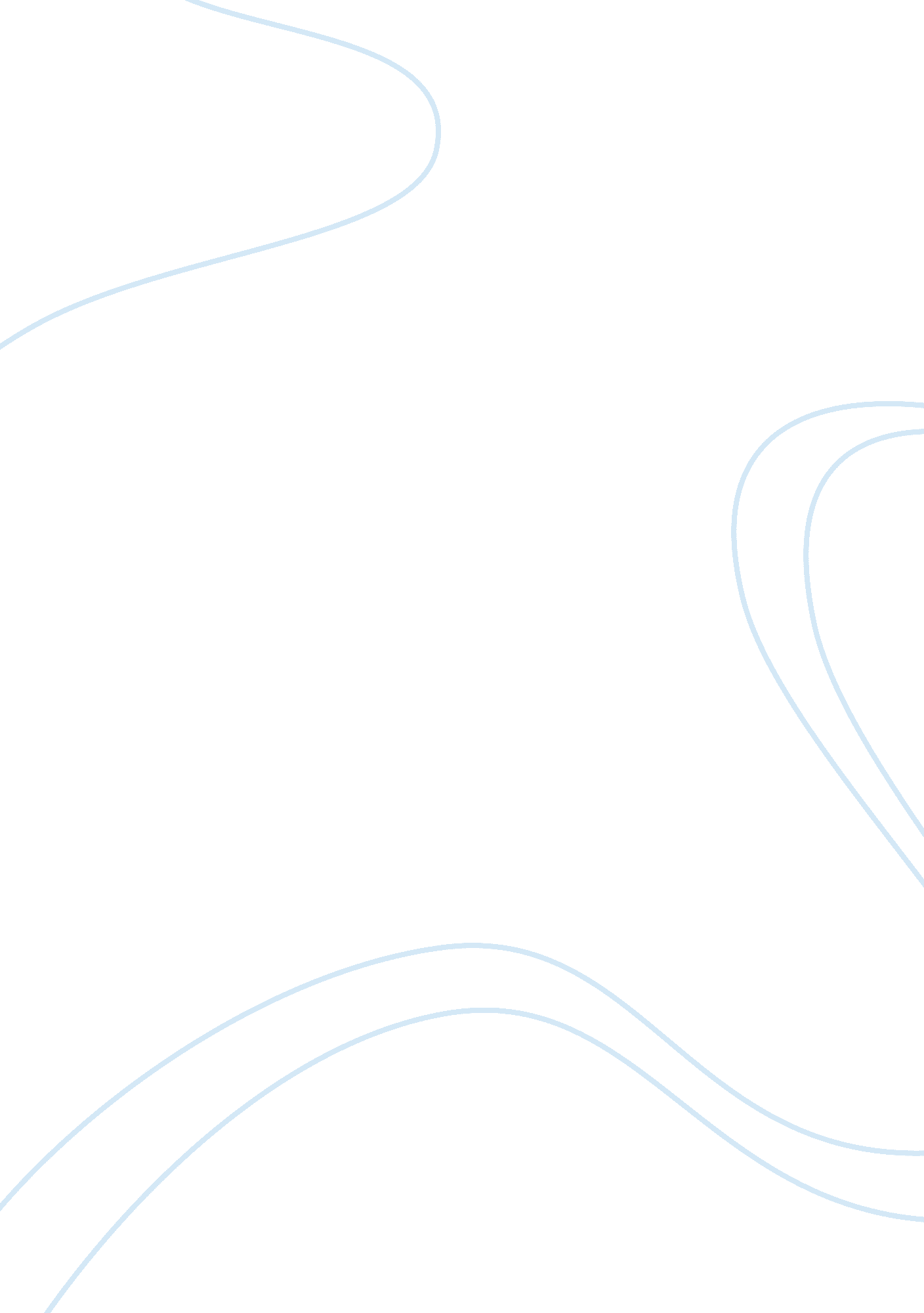 Topics – college essay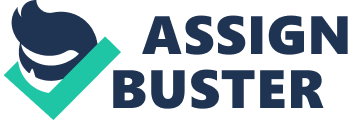 Completed Master’s Research Projects Reading Education | ·Ashcraft, Alyssa – Identifying the better strategy to increase a student’s reading rate[-; 0]. July, 2011 [Advisor: Dr. Bill Smith] ·Ault, Lisa Renee – The effect of phonics instruction on oral reading fluency in a fourth grade intervention classroom[-; 1]. July, 2011 [Advisor: Dr. Bill Smith] ·Bisker, Allison – What particular practices make reading recovery and other interventions effective[-; 2].. /gfx/media/pdf/Ault. pdf. July, 2011 [Advisor: Dr. Bill Smith] ·Dunick, Kelly Ann – Reading intervention’s affect on oral retelling abilities in kindergarten[-> 3]. July, 2011 [Advisor: Dr. Bill Smith] ·Garrett, Lindsay – Are incentive programs to encourage at home reading affective with students at different reading levels[-> 4]. July, 2011 [Advisor: Dr. Bill Smith] ·Gomillion, Tricia – How well is the Vocabulary Component of the Scott Foresman’s Reading Street 2011 Basal Reading Series Supported by Research[-> 5]? July, 2011 [Advisor: Dr. Bill Smith] ·Hovrath, Kelsey – Effects of Peer Tutoring on Student Achievement[-> 6]. July, 2011 [Advisor: Dr. Bill Smith] ·Huck, Emily – Supporting English language learners and their families[-> 7]. July, 2011 [Advisor: Dr. Bill Smith]| Curriculum & Instruction | ·Malinowski, Scott S. – Including current events and current issues in social studies classroom. Is it worth it? [-> 8] June, 2012 [Advisor: Dr Frans Doppen] ·McClelland, Molly M. – An evaluation of rural school consolidation: The case of Nelsonville-York City School District[-> 9]. June, 2010 [Advisor: Dr. Frans Doppen] ·Stabile, Christina – Are Literature Circles an Effective Reading Strategy for Struggling Readers[-> 10]? June, 2009 [Advisor: Dr. Frans Doppen] | Middle Childhood | ·Arrowood, Chelsie Marie – Citizenship knowledge and perceptions of exiting middle school students[-> 11]. December, 2011 [Advisor: Dr. Frans Doppen] ·Calstrom, Thomas Matthew – Love and War: Using Primary Sources in the Classroom[-> 12]. Spring, 2009 [Advisor: Dr. Frans Doppen] ·Dalton, Amanda – Factors affecting the health of middle school students[-> 13]. Spring, 2008 [Advisor: Dr. Frans Doppen] ·Daugherty, Cheryl Mae – How do various social studies instructional methods affect student achievement in middle schools[-> 14]? May, 2008 [Advisor: Dr. Frans Doppen] ·Grimm-Rice, Jaime – A case study: Using a school garden to create meaningful learning[-> 15]. July, 2011 [Advisor: Dr. Frans Doppen] ·Hinkle, Jennifer – Ohio middle school principals’ perceptions of media literacy[-> 16]. June, 2010 [Advisor: Dr. Frans Doppen] ·Kaskey-Roush, Meghan – How does an integrated curriculum promote critical thinking and engagement in middle school student learning[-> 17]? Summer, 2008 [Advisor: Dr. David Bower] ·Lawless, Jennifer – The advantages and disadvantages of attending rural and urban middle schools[-> 18]. Spring 2009 [Advisor: Dr. Frans Doppen] ·Lee, Tara – The impact of afterschool programs on the academic achievement of middle school students. [-> 19] June, 2012 [Advisor: Dr. Frans Doppen] ·Martin, Jennifer – The impact hands-on experiences have on interest and attitudes of middle school science learners[-> 20]. July, 2011 [Advisor: Dr. Ralph Martin] ·O’Callaghan, Maria Veronica Pontiveros – Middle School Teachers’ Motivation Methods[-> 21]. May, 2008 [Advisor: Dr. Frans Doppen] ·Perko, Heike – Teacher and student dispositions towards using a school garden as a classroom setting: A case study[-> 22]. Spring 2012 [Advisor: Dr Frans Doppen] ·Quinn, Shane M. – The Student-Centered Model of learning: A comprehensive model of student[-> 23]. May, 2008 [Advisor: Dr. David Bower] ·Perricelli, Danielle – Social studies and motivating factors: Views of fourth grade elementary students[-> 24]. Spring, 2008 [Advisor: Dr. Frans Doppen] ·Reiter, Terry – Why we teach as a second career[-> 25]. June, 2008 [Advisor: Dr. Ralph Martin] ·Weaver, Joel – The effect of self-efficacy on motivation and achievement among fifth grade science students[-> 26]. July, 2008 [Advisor: Dr. David Bower] | Adolescent-to-Young-Adult| ·Bhutta, Qurat – Teacher experiences and perceptions: Multicultural literature[-> 27]. August, 2010 [Advisor: Dr. Guofong Wan] ·Brignolo, Evan – Literature circles in a secondary language arts classroom[-> 28]. June, 2010 [Advisor: Dr. Guofong Wan] ·Brown, Elizabeth – Improving attitudes and motivation to read through independent, self-selected readingin the Middle Grades[-> 29]. July, 2011 [Advisor: Dr. Guofong Wan] ·Carlson, Robert – Social studies teachers’ background and perceptions of geography as a discipline. [-; 30] June, 2012 [Advisor: Dr. Frans Doppen] ·Chonko II, Andrew – Primary sources, critical thinking and historical thinking in a ninth grade social studies class[-; 31]. November, 2011 [Advisor: Dr. Frans Doppen] ·DeWolfe, Justin – Resources for gay and lesbian students at the high school level[-; 32]. August, 2008 [Advisor: Dr. Dianne Gut] ·Doane, Benjamin Thomas – The relationship between school facilities and academic achievement[-; 33]. December, 2008 [Advisor: Dr. Frans Doppen] ·Ellison, Randy D. – Modern attitudes toward the teaching of military history[-; 34]. July, 2012 [Advisor: Dr Frans Doppen] ·Enmen-Budeiri, Laurel – Should Young Adult and Multicultural Literature Have a Permanent Place in the Secondary English Classroom[-; 35]? June, 2011 [Advisor: Dr. Guofong Wan] ·Graves, Elizabeth A. – Is role-playing an effective teaching method[-; 36]? May, 2008 [Advisor: Dr. Frans Doppen] ·Green, Kelsey – The Impact of Teacher Expectations and Student–Teacher Relationships[-; 37]. November, 2010 [Advisor: Dr. Guofong Wan] ·Horner, Andrea – The forgotten war: Multiple perspectives on the Korean war in American history textbooks[-; 38]. November, 2011 [Advisor: Dr. Frans Doppen] ·Lawhon, Megan A. – The effects of service-learning on the citizenship attitudes of at-risk students in an after-school program[-; 39]. June, 2010 [Advisor: Dr. Frans Doppen] ·Locasio, Peter – Exploring the Connection Between Secondary Social Studies Teachers and Museum Educators[-; 40]. July, 2010 [Advisor: Dr. Frans Doppen] ·Malinowski, Scott – Including current events and current issues in the social studies classroom: Is it worth it? [-; 41] June, 2012 [Advisor: Dr. Frans Doppen] ·Mansfield, Abbigail – How does parental involvement affect middle school student achievement[-; 42]? Winter, 2009 [Advisor: Dr. Frans Doppen] ·Moore, Danielle – Multicultural literature and ethnic identity development: An opportunity for exploration[-; 43]. June, 2008 [Advisor: Dr. Frans Doppen] ·Moore, Lena – Literature circles in the high school English classroom[-; 44]. June, 2008 [Advisor: Dr. Guofong Wan] ·Nevil, Steven – Teachers’ perspectives on use of movies in the social studies classroom. [-> 45] August, 2012 [Advisor: Dr. Frans Doppen] ·Palmer, James K. – Factors that contribute to low achievement on the science portion of the Ohio high school graduation test[-> 46]. March, 2009 [Advisor: Dr. Ralph Martin] ·Rinaldi-Eichenberg, Michael – Background music in the classroom: How does it affect student mood and learning[-> 47]? June, 2010 [Advisor: Dr. Guofong Wan] ·Robinson, Brenda – Educational achievement, school experience and recidivism among youth at a residential treatment facility[-> 48]. March, 2008 [Advisor: Dr. Dianne Gut] ·Shearer, Adriel Ezra – The impact of a new school facility: One district’s experience[-> 49]. January, 2010. ·Smith, Geoffrey – Is film an effective teaching tool for high school literature[-> 50]? June, 2009 [Advisor: Dr. Guofong Wan] ·Stowe, Tara Griffits – The Effects of High-Stakes Testing Upon Non-Traditional Instructional Methodologies in Midwest Appalachia Tara Griffitts Stowe Master’s Research Project[-; 51]. March, 2011. Advisor: Dr. Guofong Wan] ·Viani, Eric – Student perceptions of note-taking in a ninth grade social studies class[-; 52]. August, 2011. [Advisor: Dr. Frans Doppen] ·Wion, William – Teacher perspectives on economic education[-; 53]. Spring, 2008 [Advisor: Dr. Frans Doppen] ·Wood, Dustin – No Child Left Behind and the achievement gap: Contributing factors and trends in student populations[-; 54]. November, 2007 [Advisor: Dr. Frans Doppen] ·Yoder, Drew – How do I keep these kids motivated? ”: An evaluation of high school social studies teachers’ perceptions of motivational teaching and their implementations[-; 55]. December, 2010 [Advisor Dr. Frans Doppen]| Special Education | ·Abbott, Carrie – Are there differences in test anxiety levels for middle school students with and without disabilities[-; 56]? October, 2009 [Advisor: Dr. Dianne Gut] ·Ahmed, Areej – Perceptions of using assistive technology for students with disabilitiesin the classroom[-; 57]. June, 2010 [Advisor: Dr. Dianne Gut] ·Alspach, Summer – The effects of reader’s theater on fluency of elementary students with learning disabilities[-> 58]. June, 2010 [Advisor: Dr. Dianne Gut] ·Arno, Anne – General education classrooms and resource rooms: What is taught and the quality of communication between teachers[-> 59]. March, 2009 [Advisor: Dr. Dianne Gut] ·Bailey, Katherine – The impact of physical activities on children with attention deficit hyperactivity disorder’s ability to focus[-> 60]. August, 2009 [Advisor: Dr. Dianne Gut] ·Bensman, Natalie – Perceptions of potential teachers toward individuals with visible and non-visible disabilities[-> 61]. August, 2008 [Advisor: Dr. Marta Roth] ·Boeshansz, Marjorie – The effects of curriculum based yoga on children ith attention deficit hyperactivity disorder[-> 62]. June, 2009 [Advisor: Dr. Dianne Gut] ·Bolin, Jason – Improving the classroom for students: What are effective instructional strategies forchildren with attention deficits[-> 63]? June, 2010 [Advisor: Dr. Dianne Gut] ·Callahan, Raechel – Perceptions and use of graphic novels in the classroom[-> 64]. June, 2009 [Advisor: Dr. Dianne Gut] ·Carlson, Rashika – Effectiveness of Guided Reading on the Reading Ability of Students with Learning Disabilities[-> 65]. June, 2011 [Advisor: Dr. Dianne Gut] ·Cole, Samantha – Singing your way to phonological awareness[-> 66]. July, 2012 [Advisor: Dr. Dianne Gut] ·Covey, John – Do computers help educators navigate the myriad of paperwork seen in special education, or do they add to the frustration? [-> 67] March, 2008 [Advisor: Dr. Dianne Gut] ·Crist, James L. – The Effectiveness of the Jigsaw Approach and Other Cooperative learning Strategies with Students with Learning Disabilities[-> 68]. December, 2012 [Advisor: Dr Dianne Gut] ·Crow, Kirk – Graduation and then what? A case study of one rural Appalachian high school[-> 69]. June, 2011 [Advisor: Dr. Dianne Gut] ·Cullums, Shiela – Cognitive Learning with Visual, Auditory, Kinesthetic, Tactile, and Multi-sensory Learning, and Academic Performance in the Classroom. [-> 70] December, 2012 [Advisor: Dr. Dianne Gut] ·DeHainaut, Rachel – The impact of daily reflection on long-term content mastery: A useful strategy inlow-resource environments[-> 71]. June, 2010 [Advisor: Dr. Dianne Gut] ·Dooley, Adam – The effects of differentiated instruction on a fourth grade science class[-> 72]. June, 2009 [Advisor: Dr. Dianne Gut] ·Eckelberry, Erin – Using social stories with children with autism, learning disabilities and ADHD[-> 73]. November, 2007 [Advisor: Dr. Marta Roth] ·Elkins, K. Helena – Effectiveness of PowerPoint presentation as an instructional delivery system paired with direct instruction for teaching reading to students with specific learning disabilities[-> 74]. November, 2010 [Advisor: Dr. Dianne Gut] ·Engle, Brandi – Parent Participation: Increasing Parent Involvement in the Individualized Education Program process in grades 6-12[-> 75]. June, 2008 [Advisor: Dr. Dianne Gut] ·Eppley, Amanda – Pre-service Teacher Candidates Experiences with Literature with Characters with Disabilities and a Framework for classroom Implementation. -> 76] December, 2012 [Advisor: Dr Dianne Gut] ·Funk, Jodi – Assessing Ohio‘ s teacher knowledge of attention deficit hyperactivity disorder (ADHD): Are current teachers adequately prepared to meet the needs of students with ADHD? [-> 77] October, 2011 [Advisor: Dr. Dianne Gut] ·Gregg, Dani – The benefits and drawbacks of co-teaching in an inclusive middle school[-> 78]. May, 2008 [Advisor: Dr. Dianne Gut] ·Grogan, Shannon – Does High-Stakes Testing Interfere withUsing Diverse Teaching Methods? [-> 79] June, 2008 [Advisor: Dr. Marta Roth] ·Gueth, Lindsay – DIBELLS oral retell fluency as a predictor of reading comprehension in fifth grade students with learning disabilities[-> 80]. August, 2012 [Advisor: Dr Dianne Gut] ·Johnston, Teresa – Examining the Relationship between Inattention and Reading Abilities in Students[-> 81]. December, 2012 [Advisor: Dr Dianne Gut] ·Juarez-Porter Carlyle, A. Renee – “ Three Days in Perspective”: A Role-Play Simulation Game for Informing Pre-Service Teachers’ Perspectives of Individuals with Exceptionalities[-> 82]. December, 2012 [Advisor: Dr Dianne Gut] ·Kemper, Deborah – Does Small Group Reading Instruction Increase Oral Reading Fluency in Children With and Without Learning Disabilities? [-> 83] December, 2012 [Advisor: Dr. Dianne Gut] ·Kinniard, Josh – Does attitude impact academic achievement[-> 84]? August, 2010 [Advisor: Dr. Dianne Gut] ·Kocher, James – Anxiety levels and high-stakes testing in at-risk students[-> 85]. August, 2008 [Advisor: Dr. Dianne Gut] ·Leland, Kimberly – How do high school senior students perceive their transition programming at a career and technical school? -> 86] May, 2010 [Advisor: Dr. Dianne Gut] ·McDonough, Haley – The contribution of music to student focus and time-on-task behavior for students identified with disabilities and whole class computer use[-> 87]. June, 2008 [Advisor: Dr. Dianne Gut] ·McNeeley, Colleen – Examining Intervention Support in Mathematics: Can students’ attitudes and achievement be positively affected[-; 88]? June, 2011 [Advisor: Dr. Dianne Gut] ·Menikheim, Fonda Fay – In Ohio, are the Teachers of Today and Tomorrow Prepared to Teach Students with Dyslexia? [-; 89] November, 2012 [Advisor: Dr. Dianne Gut] ·Molnar, Sallie – Teachers understanding of traumatic brain injury[-; 90]. June, 2010 [Advisor: Dr. Dianne Gut] ·Moore, Ashley – Socio-economic status and its role in school funding[-; 91]. November, 2011 [Advisor: Dr. Dianne Gut] ·Morris, Alison – Using peer tutoring in limited resource environments to include students with disabilities: What do teachers think[-; 92]? November, 2009 [Advisor: Dr. Marta Roth] ·Morris, Amanda – Strategies teachers use to help students with test anxiety in limited resource environments[-; 93]. November, 2010 [Advisor: Dr. Dianne Gut] ·Newberry, Jennifer – Specific language-impairment (SLI) and literacy: teachers’ knowledge and practice[-; 94]. March, 2008 [Advisor: Dr. Marta Roth] ·Nogrady, Debbie – School-home communication: An examination of the methods and nature of teachers’ communication to parents of students receiving special education services[-> 95]. June, 2008 [Advisor: Dr. Dianne Gut] ·Nylund Domacasse, Gina – Disabilities in children’s literature[-; 96]. June, 2009 [Advisor: Dr. Dianne Gut] ·Parker, Erin – Inclusion strategies in the visual arts classroom[-; 97]. June, 2009 [Advisor: Dr. Dianne Gut] ·Parrotti, Talia – Are Pre-Service Teacher Candidates Prepared to Co-teach in Today’s Classroom? [-> 98] June, 2011 [Advisor: Dr. Dianne Gut] ·Pence, Sjanneke – What effect do varying models of co-teaching have on math and reading achievement scores of typical middle school students with IEPs in a district with limited resources[-> 99]? June, 2009 [Advisor: Dr. Marta Roth] ·Pepper, Andrea – An Internet survey: Personal perspectives of effective educational and social strategies used by individuals with aspergers or high functioning autism[-> 100]. June, 2010 [Advisor: Dr. Dianne Gut] ·Porter, Susan – Using an interactive response collection system to increase classroom formative assessment in an effort to improve student self-efficacy in mathematics in limited resource environments. [-> 101] June, 2010 [Advisor: Dr. Dianne Gut] ·Price, Keith – The benefits of pullout adapted physical education class for students identified for special education services[-> 102]. March, 2008 [Advisor: Dr. Dianne Gut] ·Quinn II, Patrick – A comparison of regular public and special public school teachers’ perceptions regarding obesity as it occurs in students with multiple disabilities[-> 103]. June, 2010 [Advisor: Dr. Marta Roth] ·Raike, Jacyln – Least Restrictive Environment: Influences on Placement Decisions in Rural Appalachian Ohio[-> 104]. June, 2011 [Advisor: Dr. Marta Roth] ·Ransom, Veronica K. – Transition services: Do students have access? [-> 105] August, 2012 [Advisor Dr. Dianne Gut] ·Riggs, Erin – Multi-sensory approaches to spelling and reading instruction for students with learning disabilities[-> 106]. May, 2008 [Advisor: Dr. Dianne Gut] ·Ruff, Lisa – Special and general high school education teachers’ attitudes and erceptions towards inclusion in the classroom in limited resources environments[-; 107]. October, 2010 [Advisor: Dr. Dianne Gut] ·Sammons, Angelina – Vital components needed for successful inclusion[-; 108]. March, 2009 [Advisor: Dr. Marta Roth] ·Scholl, Tamara – How are persons with disabilities protrayed in children’s television programming[-> 109]? June, 2008 [Advisor: Dr. Dianne Gut] ·Schmidt, Debbie – Influence of year-round schooling on reading achievement[-> 110]. August, 2011 [Advisor: Dr. Dianne Gut] ·Scurlock, Marilyn – Using social stories with children with Asperger Syndrome[-> 111]. June, 2008 [Advisor: Dr. Dianne Gut] ·Seymour, Megan – The benefits of the headsprout reading comprehension programfor children with autism[-> 112]. June, 2010 [Advisor: Dr. Dianne Gut] ·Shaffer, Staphanie – Parent satisfaction with the IEP process: Parents of students with mild disabilities and parents of students with severe disabilities[-> 113]. June, 2010 [Advisor: Dr. Dianne Gut] ·Slone, Heidi – White noise and the learner in limited resource environments[-> 114]. November, 2010 [Advisor: Dr. Dianne Gut] ·Smith, Martha – Effective strategies for teaching students[-> 115]. August, 2011 [Advisor: Dr. Dianne Gut] ·Sullivan, Jamie – Service-learning: Increasing academic engagement in at-risk youth in Southeast Ohio[-> 116]. March, 2011 [Advisor: Dr. Dianne Gut] ·Terry, Danielle – Use of a Stress Ball in the Classroom for Students Diagnosed with ADHD. [-> 117] December, 2012 [Advisor: Dr. Dianne Gut] ·Terry, Rachel – Teacher efficacy in reading tutoring in limited resource environments[-> 118]. June, 2010 [Advisor: Dr. Dianne Gut] ·Thompson, Amy – Barriers to individualized education planning in the Appalachian region of Ohio[-> 119]. November, 2010 [Advisor: Dr. Dianne Gut] ·Tracey, Teresa Bigham – Do teachers have a negative attitude towards the inclusion of students with special needs[-> 120]? November, 2010 [Advisor: Dr. Dianne Gut] ·Turnbull, Kelli – The Benefits of Inclusion for Peers Without Disabilities[-> 121]. May, 2010 [Advisor: Dr. Brett Noel] ·Valentine, Karen – Post school needs of individuals with mild to moderate disabilities in Pickaway County, Ohio, a limited resource environment[-> 122]. August, 2010 [Advisor: Dr. Dianne Gut] ·Verba, Laurie – Inclusion: The varying perspectives of elementary, middle, and high school teachers in low resource schools[-> 123]. July 2010 [Advisor: Dr. Dianne Gut] ·Washam, Morgan – Does Providing Students with Choices in the Reading Curriculum Correlate to Higher Comprehension Scores? [-> 124] December, 2012 [Advisor: Dr. Dianne Gut] ·Webb, Abagail – Footloose and fancy free: The impact of physical play on hyperactivity in school-age children[-> 125]. June, 2009 [Advisor: Dr. Dianne Gut] ·Wilson, Kristin – Self-management of classroom preparedness: Effects on students with attention deficit hyperactivity disorder and specific learning disabilities in limited resource environments[-> 126]. November, 2010 [Advisor: Dr. Dianne Gut] | | [-> 0] – .. /gfx/media/pdf/Ashcraft_Alyssa. pdf [-> 1] – .. /gfx/media/pdf/Ault. pdf [-> 2] – .. /gfx/media/pdf/Bisker. pdf [-> 3] – .. /gfx/media/pdf/Dunick. pdf [-> 4] – .. /gfx/media/pdf/Garrett. pdf [-> 5] – .. /gfx/media/pdf/Gomillion. pdf [-> 6] – .. /gfx/media/pdf/Horvath. pdf [-> 7] – .. /gfx/media/pdf/Huck. pdf [-> 8] – .. /gfx/media/pdf/MRPFINALCOLE_000. pdf [-> 9] – .. /gfx/media/pdf/mclelland. pdf [-> 10] – documents/stabile. pdf [-> 11] – .. /gfx/media/pdf/arrowood. pdf [-> 12] – documents/calstrom. pdf [-> 13] – documents/dalton. pdf -> 14] – documents/daugherty. pdf [-> 15] – .. /gfx/media/pdf/rice_000. pdf [-> 16] – .. /gfx/media/pdf/hinkle. pdf [-> 17] – documents/roush. pdf [-> 18] – documents/Lawless_Final. pdf [-> 19] – .. /gfx/media/pdf/MRPFINALDRAFTLEE. pdf [-> 20] – .. /gfx/media/pdf/martin. pdf [-> 21] – documents/ocallaghan. pdf [-> 22] – .. /gfx/media/pdf/MRPFINALPERKO. pdf [-> 23] – documents/quinn. pdf [-> 24] – documents/pericelli. pdf [-> 25] – documents/reiter. doc [-> 26] – documents/weaver. pdf [-> 27] – .. /gfx/media/pdf/bhutta. pdf [-> 28] – .. /gfx/media/pdf/brignolo. pdf -> 29] – .. /gfx/media/pdf/brown. pdf [-> 30] – .. /gfx/media/pdf/MRPFINALCARLSON. pdf [-> 31] – .. /gfx/media/pdf/chonko. pdf [-> 32] – documents/dewolf. pdf [-> 33] – documents/Doane_2008_1219. pdf [-> 34] – .. /gfx/media/pdf/ELLISONMRP. pdf [-> 35] – .. /gfx/media/pdf/Enmen-Budeiri. pdf [-> 36] – documents/graves. pdf [-> 37] – .. /gfx/media/pdf/kelsey. pdf [-> 38] – .. /gfx/media/pdf/horner. pdf [-> 39] – .. /gfx/media/pdf/lawhon. pdf [-> 40] – .. /gfx/media/pdf/LOCASCIO_MRP_FINAL. pdf [-> 41] – .. /gfx/media/pdf/MRPFINALMALINOWSKI. pdf [-> 42] – documents/Mansfield_2009. df [-> 43] – documents/Final2008_0606. pdf [-> 44] – documents/LenaMooreFinalDraft. pdf [-> 45] – .. /gfx/media/pdf/NEVILMRP. pdf [-> 46] – documents/Palmer_3102009. pdf [-> 47] – .. /gfx/media/pdf/rinaldi. pdf [-> 48] – documents/edu_achiev_sch. pdf2. pdf [-> 49] – documents/shearer. pdf [-> 50] – documents/smith_09. pdf [-> 51] – .. /gfx/media/pdf/stowe. pdf [-> 52] – .. /gfx/media/pdf/viani. pdf [-> 53] – documents/wion. pdf [-> 54] – documents/Wood-F07. pdf [-> 55] – .. /gfx/media/pdf/yoder. pdf [-> 56] – documents/abbott. pdf [-> 57] – .. /gfx/media/pdf/ahmed. df [-> 58] – .. /gfx/media/pdf/alspach. pdf [-> 59] – documents/Arno. pdf [-> 60] – documents/bailey. pdf [-> 61] – documents/bensman. pdf [-> 62] – documents/boeshansz. pdf [-> 63] – .. /gfx/media/pdf/bolin. pdf [-> 64] – documents/callahan. pdf [-> 65] – .. /gfx/media/pdf/carlson. pdf [-> 66] – .. /gfx/media/pdf/ColeMRP_000. pdf [-> 67] – documents/john_covey. pdf [-> 68] – .. /gfx/media/pdf/MRP-JCrist-CooperativeLearning. pdf [-> 69] – .. /gfx/media/pdf/crow. pdf [-> 70] – .. /gfx/media/pdf/SCullums_MRP. pdf [-> 71] – .. /gfx/media/pdf/dehainaut. pdf -> 72] – documents/dooley. pdf [-> 73] – documents/Eckelberry-F07. pdf [-> 74] – .. /gfx/media/pdf/elkins. pdf [-> 75] – documents/engle. pdf [-> 76] – .. /gfx/media/pdf/EppleyMRP2012-pdf. pdf [-> 77] – .. /gfx/media/pdf/funk. pdf [-> 78] – documents/gregg. pdf [-> 79] – documents/GroganSMRPSpEd08. pdf [-> 80] – .. /gfx/media/pdf/GUETHMRP. pdf [-> 81] – .. /gfx/media/pdf/TeresaJohnstonReadingSkillsandInattention. pdf [-> 82] – .. /gfx/media/pdf/RJPCMRPFinal. pdf [-> 83] – .. /gfx/media/pdf/KemperMRPFinalDocument. pdf [-> 84] – .. /gfx/media/pdf/kinniard. pdf -> 85] – documents/kocher. pdf [-> 86] – .. /gfx/media/pdf/leland. pdf [-> 87] – documents/mcdonough. pdf [-> 88] – .. /gfx/media/pdf/McNeeleyMRP. pdf [-> 89] – .. /gfx/media/pdf/Menikheimfinalmastersresearchproject. pdf [-> 90] – .. /gfx/media/pdf/tbi6. pdf [-> 91] – .. /gfx/media/pdf/moore. pdf [-> 92] – documents/morris. pdf [-> 93] – .. /gfx/media/pdf/morris. pdf [-> 94] – documents/EDTE691_2008_JNewberry. pdf [-> 95] – documents/Nogrady. pdf [-> 96] – documents/nylund. pdf [-> 97] – documents/Parker. pdf [-> 98] – .. /gfx/media/pdf/parrotti. pdf [-> 99] – documents/pence. df [-> 100] – .. /gfx/media/pdf/pepper. pdf [-> 101] – .. /gfx/media/pdf/porter. pdf [-> 102] – documents/Keith_Price. pdf [-> 103] – .. /gfx/media/pdf/quinn. pdf [-> 104] – .. /gfx/media/pdf/raike. pdf [-> 105] – .. /gfx/media/pdf/RANSOMMRP. pdf [-> 106] – documents/riggs. pdf [-> 107] – .. /gfx/media/pdf/ruff. pdf [-> 108] – documents/sammons_2009. pdf [-> 109] – documents/TamaraSchollMEd. pdf [-> 110] – .. /gfx/media/pdf/schmidt. pdf [-> 111] – documents/scurlock. pdf [-> 112] – .. /gfx/media/pdf/seymour. pdf [-> 113] – .. /gfx/media/pdf/shaffer. pdf -> 114] – .. /gfx/media/pdf/slone. pdf [-> 115] – .. /gfx/media/pdf/Smith. pdf [-> 116] – .. /gfx/media/pdf/sullivan. pdf [-> 117] – .. /gfx/media/pdf/DanielleTerryMASTERSRESEARCHPROJECT. pdf [-> 118] – .. /gfx/media/pdf/terry. pdf [-> 119] – .. /gfx/media/pdf/Thompson. pdf [-> 120] – .. /gfx/media/pdf/tracey. pdf [-> 121] – .. /gfx/media/pdf/turnbull. pdf [-> 122] – .. /gfx/media/pdf/valentine. pdf [-> 123] – .. /gfx/media/pdf/verba. pdf [-> 124] – .. /gfx/media/pdf/EDTE_6940_Washam_FinalCopy. pdf [-> 125] – documents/webb. pdf [-> 126] – .. /gfx/media/pdf/Wilson. pdf 